Böcek Moleküler Biyolojisi Laboratuvarı:Bölümüz öğretim üyesi Prof. Dr. Hanife GENÇ ‘in yürütücülüğünü yaptığı TÜBİTAK 105O558, TÜBİTAK 1050706, DPT (2002K120170-10) ve çok sayısı ÇOMÜ Bilimsel Araştırma Projeleri destekleri ile fakültemizde ZF320/A’ da bulunan (36m2 ve 4m2 karanlık oda) laboratuvar kurulmuştur. Bu laboratuvarda, böcek moleküler biyolojisi alanında tarımsal zararlı böceklere mikroenjeksiyon yöntemi ile gen aktarımı, steril böcek tekniği uygulamaları, alternatif mücadele yöntemlerin geliştirilmesi, böceklerin moleküler teşhisleri, tarımsal ilaçlara karşı böceklerin geliştirdiği dayanıklılıkların moleküler mekanizmaları vb. çalışmalar yapılmaktadır. Böcek Moleküler Biyoloji Laboratuarı Genel Görünümü (ZF 320/A)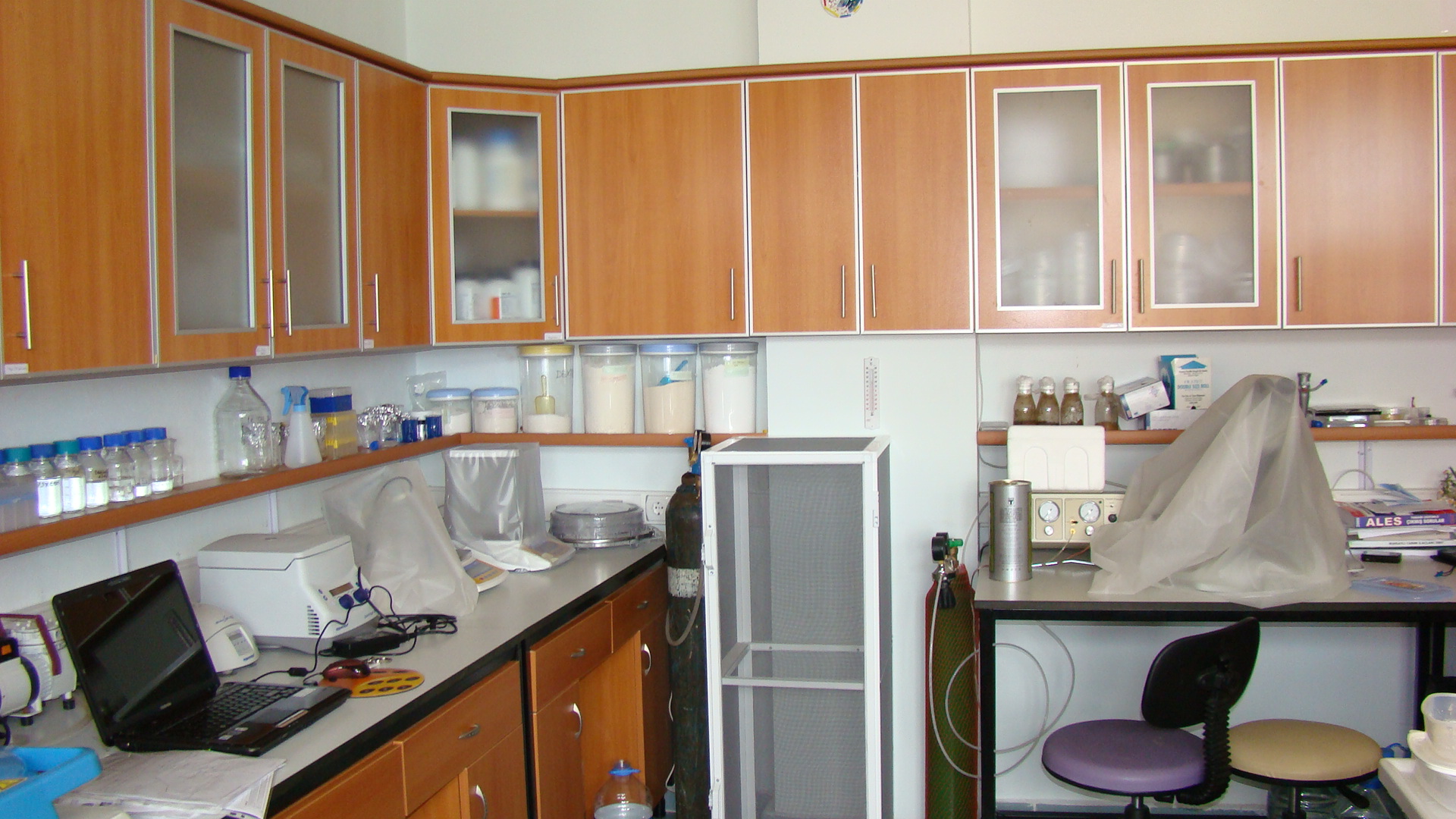 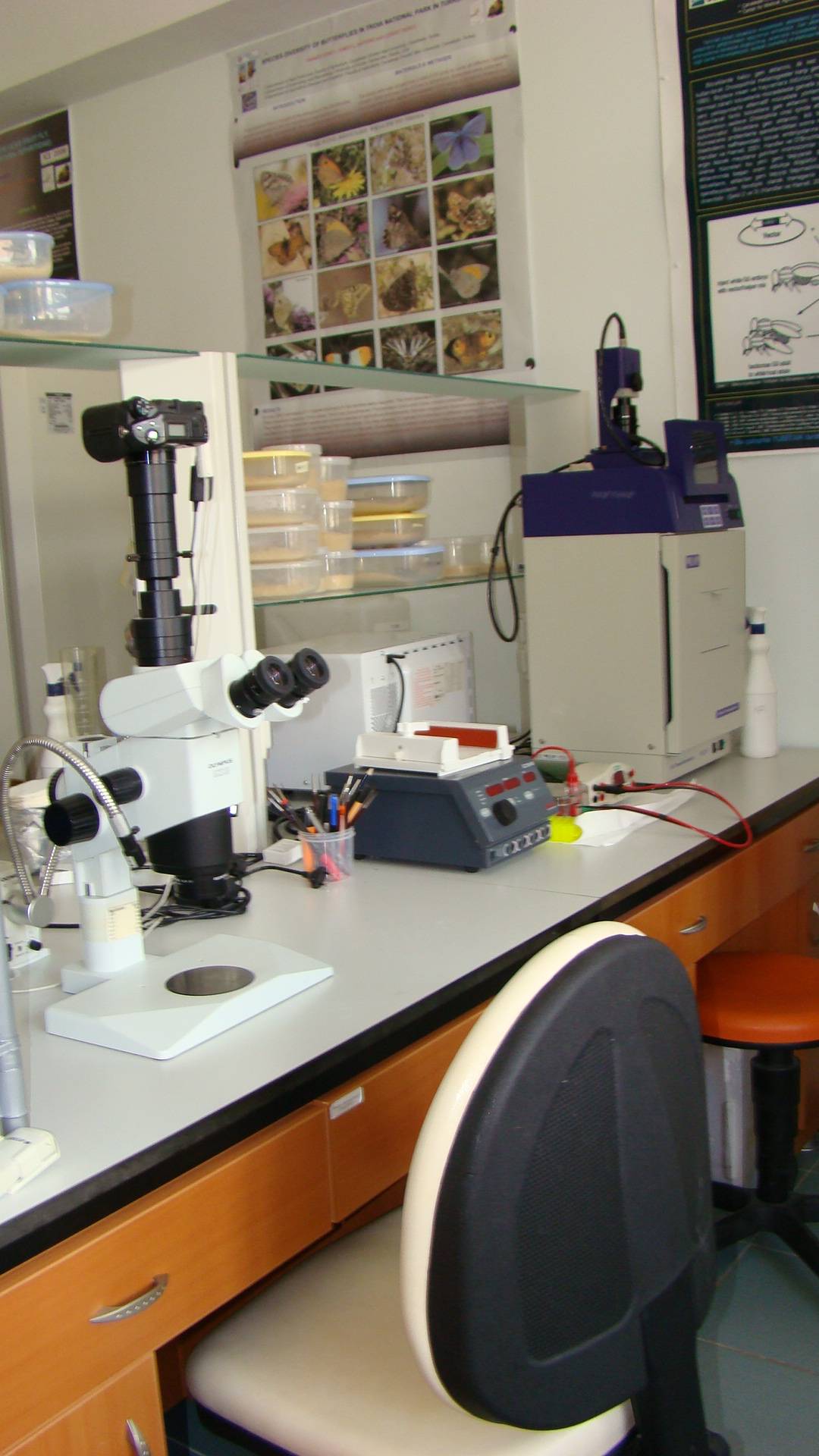 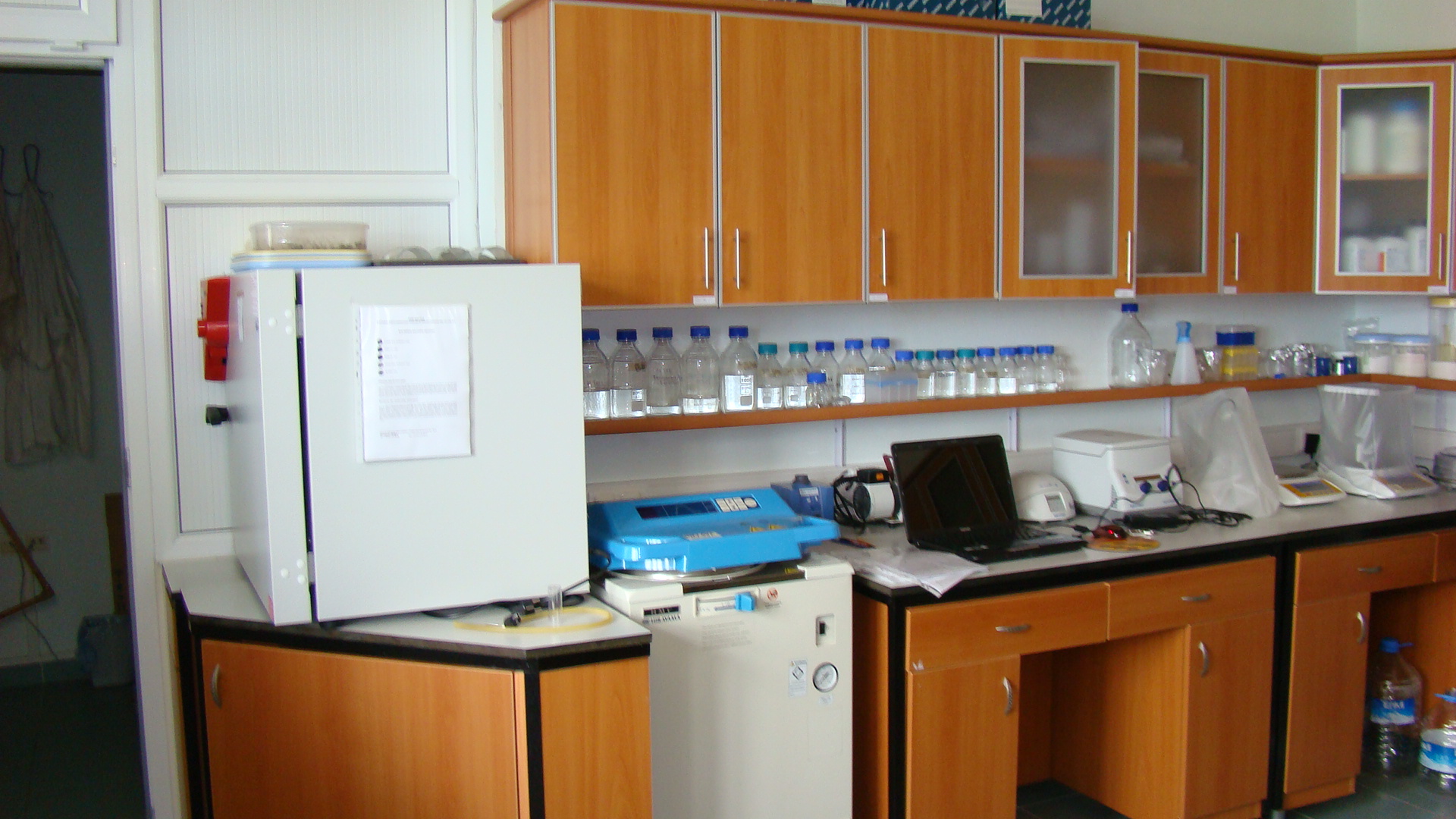 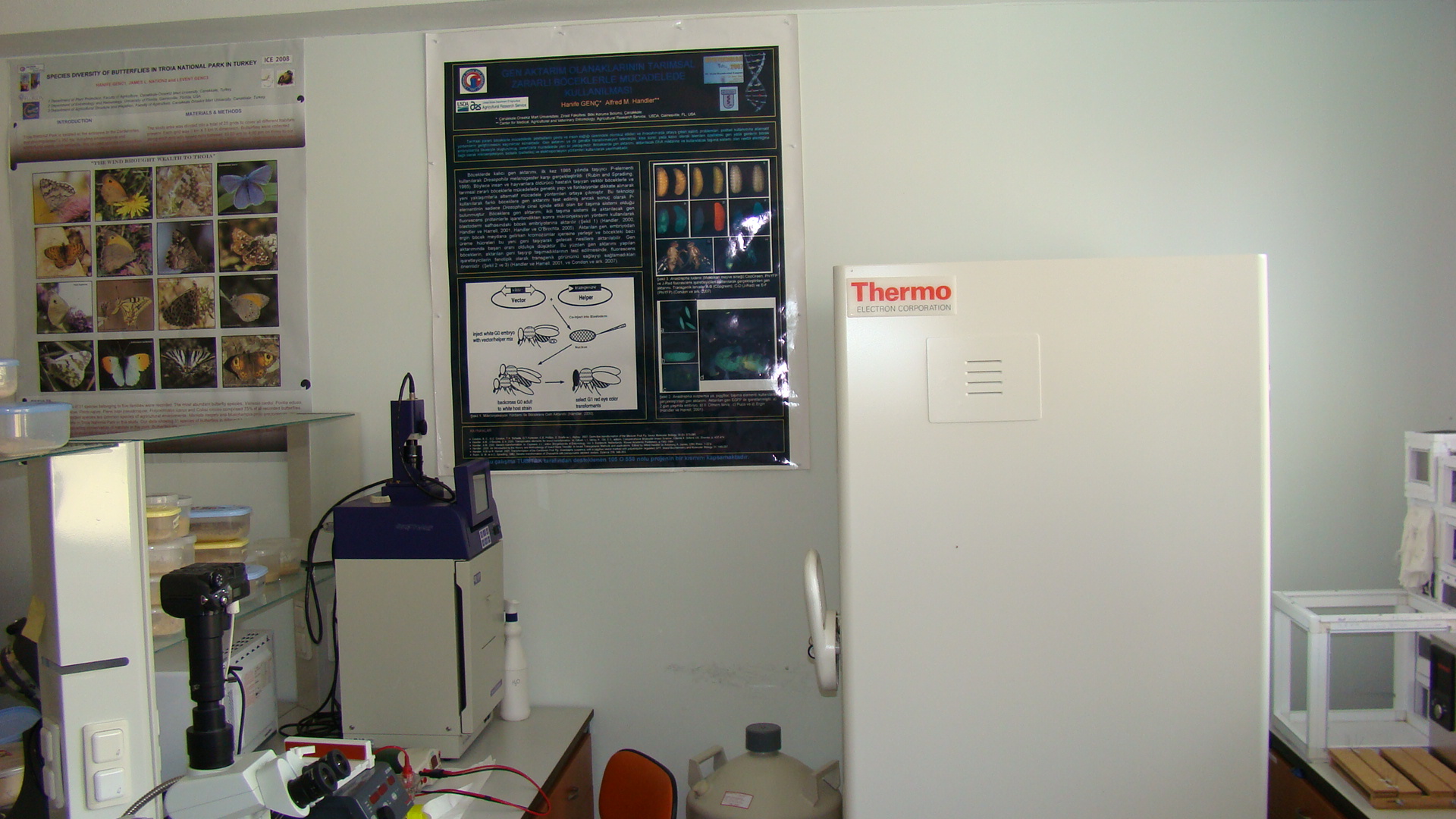 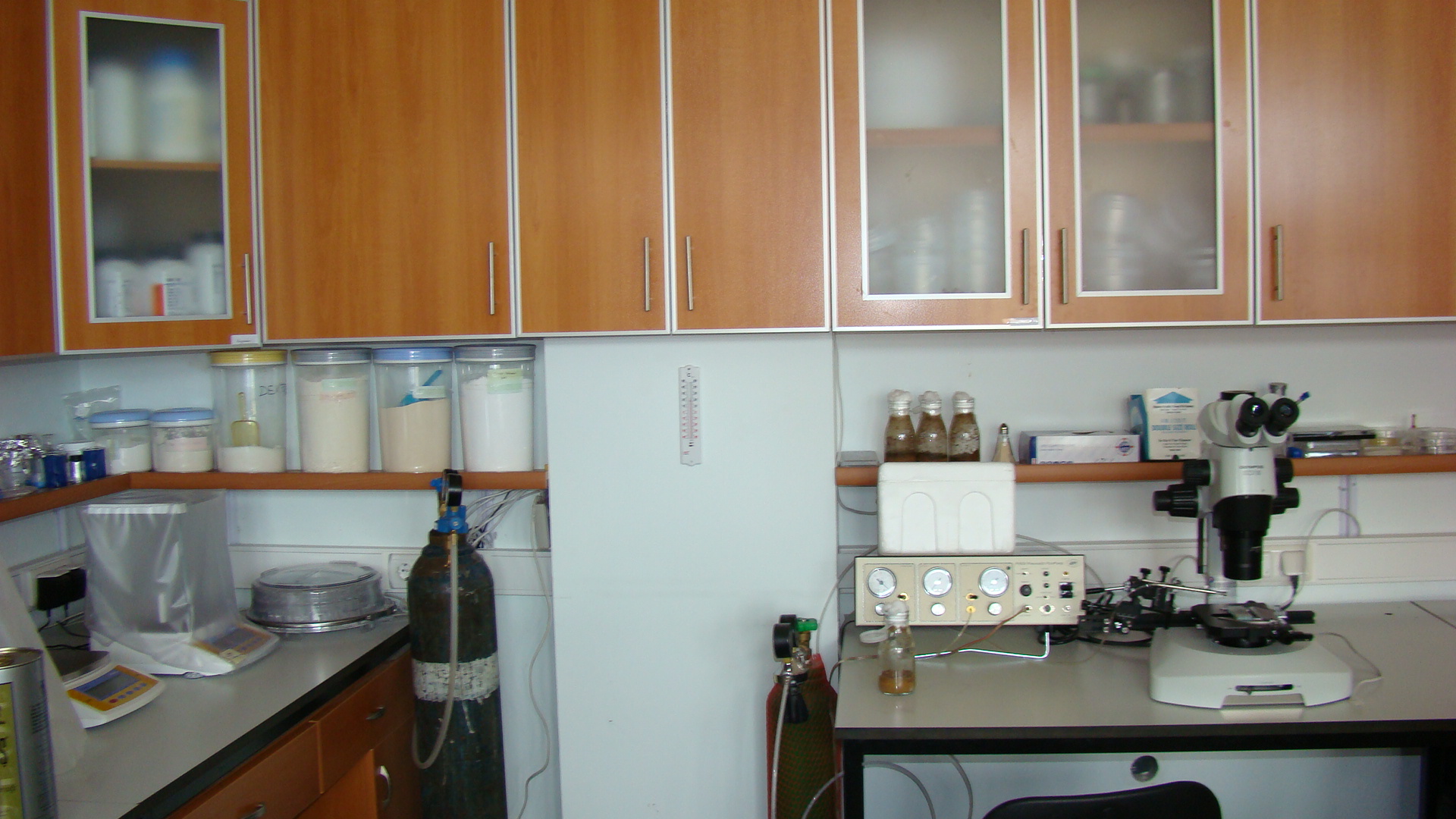 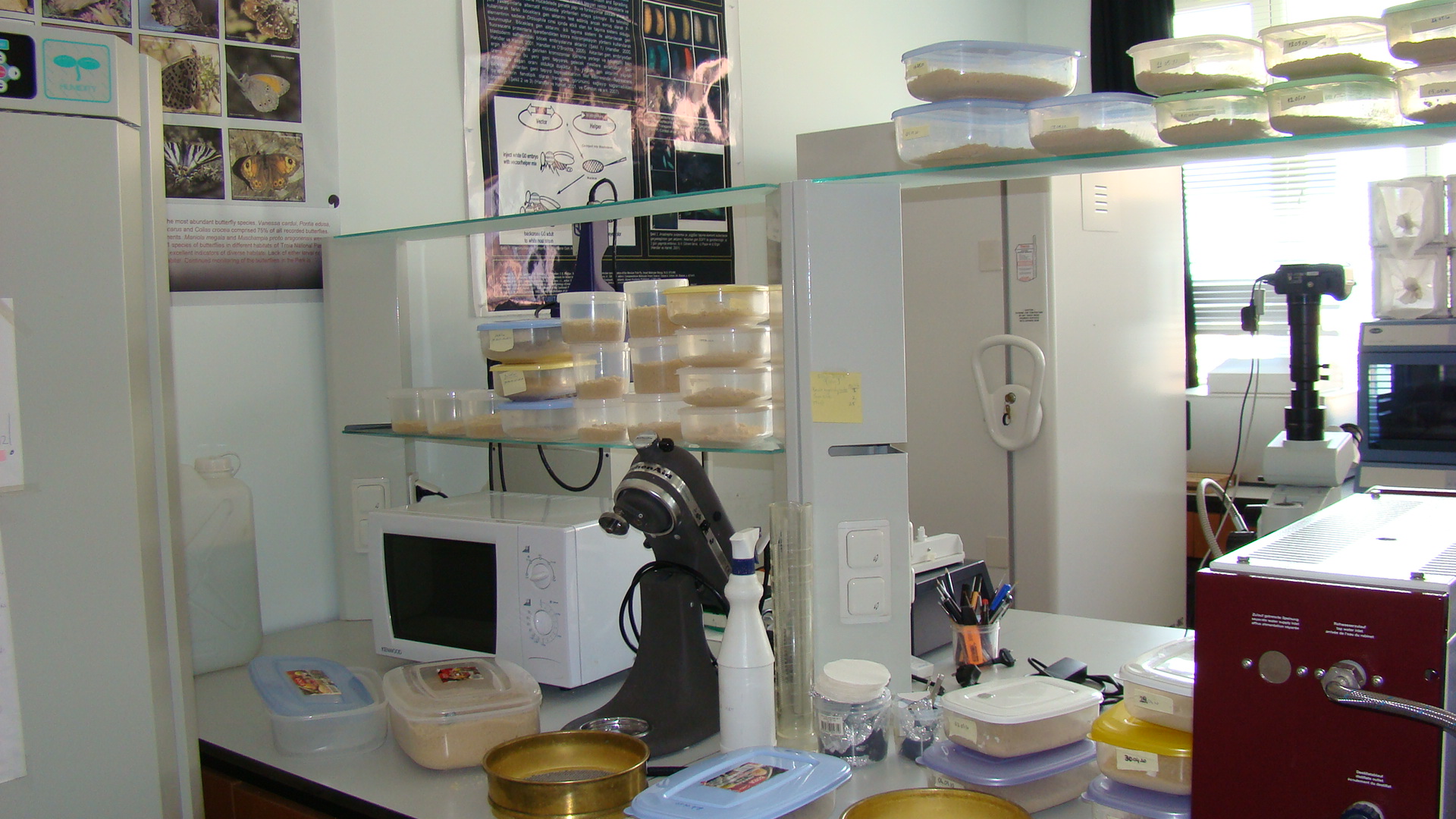 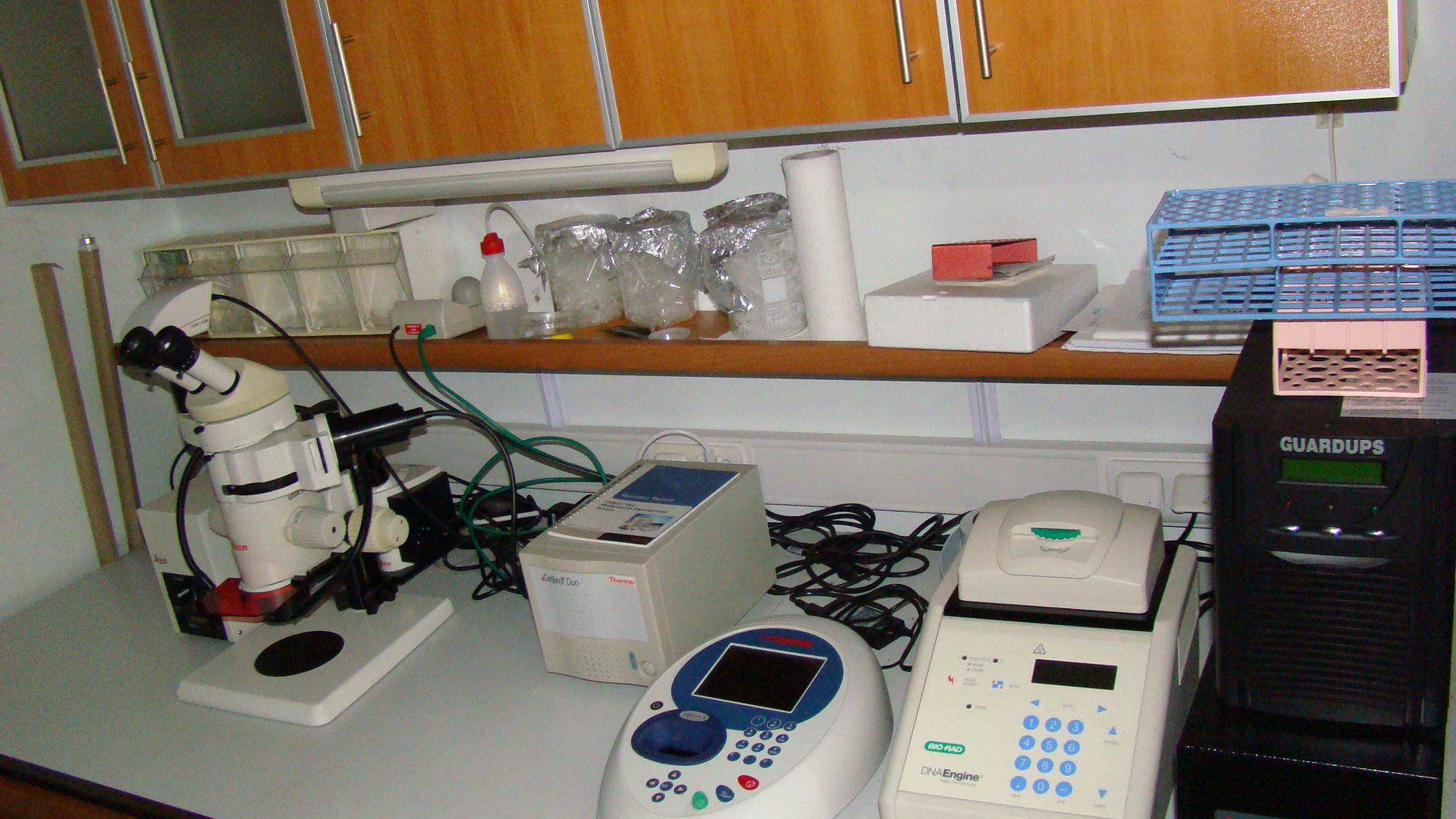 